Friday 5th of February 2021 LO: To write simple sentences.What can you see in the classroom? You could start your first sentence with. In the classroom I can see… 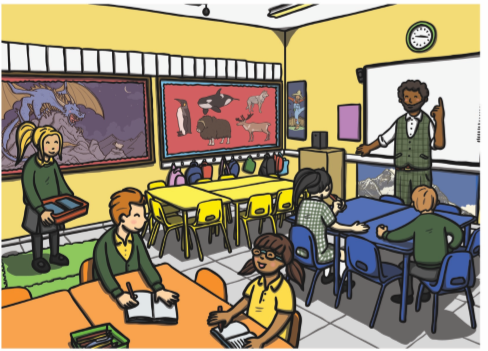 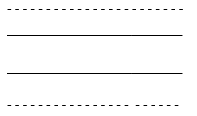 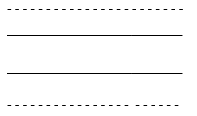 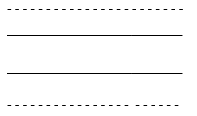 